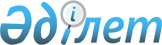 О некоторых вопросах пенсионных активов накопительных пенсионных фондов
					
			Утративший силу
			
			
		
					Постановление Правительства Республики Казахстан от 24 июня 1999 года № 844. Утратило силу постановлением Правительства Республики Казахстан от 26 августа 2013 года № 848

      Сноска. Утратило силу постановлением Правительства РК от 26.08.2013 № 848 (вводится в действие по истечении десяти календарных дней после первого официального опубликования).      В целях осуществления инвестирования пенсионных активов накопительных пенсионных фондов Правительство Республики Казахстан постановляет: 

      1. Рекомендовать Национальной комиссии Республики Казахстан по ценным бумагам рассмотреть вопрос о разработке и утверждении по согласованию с Министерством труда и социальной защиты населения Республики Казахстан, Национальным Банком Республики Казахстан и Министерством финансов Республики Казахстан нормативного правового акта о порядке регулярной оценки пенсионных активов накопительных пенсионных фондов. 

      2. Министерству труда и социальной защиты населения Республики Казахстан, Министерству финансов Республики Казахстан:     принять меры по оказанию содействия в обеспечении проведения рыночной оценки пенсионных активов накопительных пенсионных фондов;     привести свои акты в соответствие с настоящим постановлением.     3. Настоящее постановление вступает в силу со дня подписания.     Премьер-Министр     Республики Казахстан     (Специалисты: Кушенова Д.                   Мартина Н.)       
					© 2012. РГП на ПХВ «Институт законодательства и правовой информации Республики Казахстан» Министерства юстиции Республики Казахстан
				